FEDERATION ALGERIENNE DE FOOT BALLLIGUE REGIONALE DE FOOT BALL CENTRELIGUE DE FOOT BALL DE LA WILAYA DE BEJAIA                     2EME EDITION                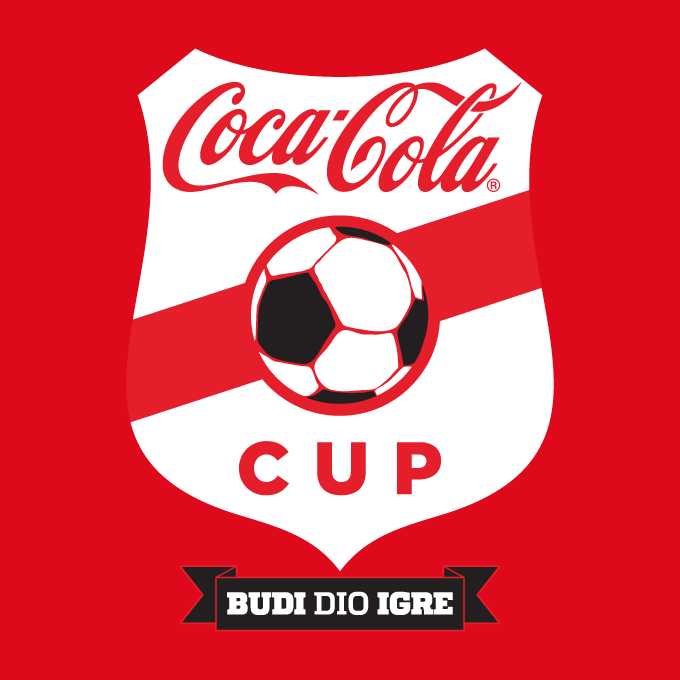 PHASE WILAYA DE BEJAIA FOOT A 08  Equipes participantes : les équipes identifiés par la FAFFE Tazmalt. ASEC Awzelaguen. RC Ighil Ali. ASS Akbou. FC Ifri. O Akbou. WRB Ouzelaguen. CF Akbou. ES Aghbala. MO Bejaia. JSM Bejaia. OS El Kseur.   Lieu : OUZELLAGUEN  Date : Vendredi 14 FEVRIER 2020DUREE DES RENCONTRES  2X15MN TIRS AUX BUTS EN CAS D’EGALITE Phase wilaya de Bejaia  FOOT A 08  Equipes participantes : les équipes identifiés par la FAFAJST Bejaia. AJF Bejaia. ASJT Bejaia. AS El Karama. AWFS Bejaia. JS Tichy. O Kherrata. AEF Sahel. EF Souk El Tenine. ES Melbou. JSC Aokas.USM Kherrata.    Lieu : AOKAS Date : Vendredi 14 FEVRIER 2020DUREE DES RENCONTRES  2X15MN TIRS AUX BUTS EN CAS D’EGALITE Phase wilaya de Bejaia FOOT A 08Equipes participantes : les équipes identifiés par la FAFBC El Kseur. CF Bejaia. CR Bejaia. Bougie City. ENS Bejaia. J Ighil Ouazzoug.EM Bejaia. JS Tissa. JSA Amizour. CRB Amizour.  MC Timezrit. ETS Bejaia.    Lieu : AMIZOUR Date : Samedi 15 FEVRIER 2020DUREE DES RENCONTRES  2X15MN TIRS AUX BUTS EN CAS D’EGALITE NB : Lors du 2ème  tour 9 équipes seront qualifiées et on va racheter 7 des 9 équipes éliminées pour avoir 16 qui vont joués les 08eme de finale. 16/2 = 8 8/2 = 4 (les 04 qualifiées représenteront la ligue de Bejaia à la phase régionale). Terrain 01HORAIRE TERRAIN 02HORAIRE 1er tour1er tour1er tour1er tourFET/OSEK  (A)09H30RCIA/ASSA (B)09h30OA/ASECA  (C)10H15MOB/WRBO ( D)10h15FCI/JSMB  (E)11H00CFA/ESA ( F)11h002ème tour2ème tour2ème tour2ème tourVAINQUEUR  A vs B11H45VAINQUEUR  C vs D11H45VAINQUEUR  E vs F12H30Terrain 01HORAIRE TERRAIN 02HORAIRE 1er tour1er tour1er tour1er tourJST/ASJTB  (A)09H15AEFS/EFSET (B)09H15AJSTB/ESM  (C)10H00JSCA/USMK ( D)10H00AJF/OK  (E)10H45AWFSB/ASK ( F)10H452ème tour2ème tour2ème tour2ème tourVAINQUEUR  A vs B11H30VAINQUEUR  C vs D11H30VAINQUEUR  E vs F12H15Terrain 01HORAIRE TERRAIN 02HORAIRE 1er tour1er tour1er tour1er tourMCT/BCEK  (A)09H15JSAA/ETSB (B)09H15ENSB/CRB  (C)10H00BC/EMB ( D)10H00JIO/JST  (E)10H45CRBA/CFB ( F)10H452ème tour2ème tour2ème tour2ème tourVAINQUEUR  A vs B11H30VAINQUEUR  C vs D11H30VAINQUEUR  E vs F12H15